Рисование «Веточки вербы в вазе»Задачи: Воспитательные:  Воспитывать интерес к рисованию и народным праздникам. Развивающие: Учить детей рисовать с натуры, передавать форму, величину, расположение частей, соблюдая пропорции, используя всю площадь листа бумаги. Развивать воображение детей, творчество.Образовательные (обучающие): Расширять представления детей об изменениях в живой природе с приходом весны. Закрепить и расширить знания детей о вербеУпражнение «С добрым утром!»-Давайте порадуемся солнцу и птицам.-А также порадуемся улыбчивым лицам.-И всем, кто живет на этой планете.- «Доброе утро!» скажем мы вместе.Дети поднимают руки вверх.Улыбаются друг другу.Разводят руками.берутся за руки и говорят: «Доброе утро!»-Отгадай, о чем я сегодня расскажу. У нее цветочки –Пушистые комочки.По весне она цветёт,Праздник пасхи к нам зовёт. - Правильно, это верба.Весной она расцветает раньше всех. Цветущая верба служит верным признаком прихода весны. Ранней весной, когда в лесных чащах и в глубоких оврагах лежит снег, на ветках вербы набухают почки .Потом эти почки лопаются. Верба сбрасывает колпачки и появляются первые маленькие сережки .Потом эти сережки становятся пушистыми. Сначала они бывают серыми, а потом ярко желтыми .Полюбуйся распустившейся веточкой вербы.-Какие красивые веточки, потрогай её серёжки. С давних времён существует поверье, что расцветающее, полное сил дерево может передать красоту, силу, здоровье всем, кто его коснется. Распустившееся почки, считались целебными и наделёнными особой силой.-Давай внимательно рассмотрим ветки вербы. На ветках есть серёжки. Раньше их называли – барашки.- Какого цвета барашки? -Потом эти сережки (барашки) становятся пушистыми. Сначала они бывают серыми, а потом ярко желтыми .- Какой они формы? - А что ещё можно сказать про барашки, какие они еще?- Как расположены барашки? - Какие ветки вербы?- Сравним ветки по длине. Какая эта ветка? - А эта, какая?-Скоро верба отцветёт и серёжки опадут.- Для того, чтобы сохранить эту красоту, её можно нарисоватьПрежде, чем приступить к работе, давайте согреем пальчики.Пальчиковая гимнастика-Солнышко, солнышко,Погуляй у речки. -Солнышко, солнышко,Разбросай колечки.-Мы колечки соберём,-Золоченые возьмём,- Покатаем, поваляемИ назад тебе вернём.Шевелят пальцами обеих рук.Быстро сжимают и разжимают кулаки.Хватательные движения щепотью.Трут ладонь о ладонь.Поднимают руки вверх, раздвинув пальцы.- А теперь приступим  к работе.Хорошо рисовать под спокойную музыку.Технологическая карта последовательности рисования вербы вазе .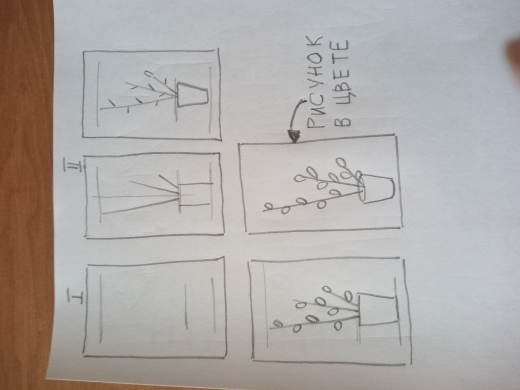 Зрительно разделим лист бумаги на 4 части. Отделим нижнюю одну часть карандашом.Карандашом наметим место, где будет ваза (в нижней части). От вазы снизу вверх наметим карандашом ветки.Теперь приступим к раскрашиванию. Ветки обведем коричневой краской тонкой кистью. Подождем, пока краска подсохнет.Теперь рисуем почки. Смешаем черную и белую гуашь до образования светло-серого цвета и нарисуем на веточках почки вербы. Почки рисуем всем ворсом, примакивая.Можно по краю почек нарисовать самой тонкой кистью (№1) точки белой или желтой краской. Тогда верба получится более пушистой.Обводим вазу, придавая ей нужную форму и цвет.-Посмотри, какие красивые веточки получились!